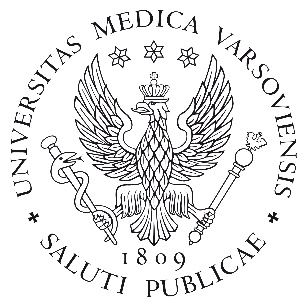 Prawa majątkowe, w tym autorskie, do sylabusa przysługują WUM. Sylabus może być wykorzystywany dla celów związanych z kształceniem na studiach odbywanych w WUM. Korzystanie z sylabusa w innych celach wymaga zgody WUM.MetryczkaMetryczkaRok akademicki2023/2024WydziałFarmaceutycznyKierunek studiówfarmacjaDyscyplina wiodąca 
nauki farmaceutyczneProfil studiów praktycznyPoziom kształcenia 
Studia jednolite magisterskieForma studiów stacjonarne/niestacjonarneTyp modułu/przedmiotufakultatywnyForma weryfikacji efektów 
uczenia się zaliczenieJednostka/jednostki prowadząca/e 1. Katedra i Zakład Technologii Leków i Biotechnologii Farmaceutycznej (KTLiBF)WF ul. Banacha 1, 02-097 Warszawa2. Sieć Badawcza Łukasiewicz – Instytut Chemii Przemysłowej imienia Profesora Ignacego Mościckiego w Warszawie (IChP), Dział Półtechnik (IChP-DP), Dział Minisyntez (IChP-DM), Grupa Badawcza Farmacji, Chemii Kosmetycznej i Biotechnologii (IChP-GBFChKiB), Rydygiera 8, 01-793 Warszawa3. Narodowy Instytut Leków, Chełmska 30/34, 00-725 Warszawa (NIL)4. Gedeon Richter Polska Sp. z o.o. (GRP), Księcia Józefa Poniatowskiego 5, 05-825 Grodzisk Mazowiecki5. Grand Medical Poland Sp. z o.o. (GM), Faradaya 2, 03-233 Warszawa6. Celon Pharma S.A. (CP), Marymoncka 15, 05-152 Kazuń Nowy7. Zakład Farmacji Stosowanej (ZFS)WF ul. Banacha 1, 02-097 Warszawa8. Zakład Chemii Analitycznej i Biomateriałów (ZchAiB)WF ul. Banacha 1, 02-097 WarszawaKierownik jednostki/kierownicy jednostek1. prof. dr hab. J Turło (KTLiBF)2. dr Zbigniew Araźny (IChP-DP)3. mgr inż. Agnieszka Zaniewska (IChP-DM)4. dr inż. Jolanta Janiszewska (IChP-GBFChKiB)5. dr hab. Marta Łaszcz (NIL)6. mgr M. Mańkowski (GRP)7. mgr Lech Chacimski (GM)10. prof. dr hab. M. Małecki (ZFS)11. prof. dr hab. M. Sobczak (ZChAiB)14. mgr Lidia Gurba-Bryśkiewicz (CP)Koordynator przedmiotu dr Martyna Wróbel   martyna.wrobel@wum.edu.plmgr Tomasz Słowiński   tomasz.slowinski@wum.edu.plprof. dr hab. Jadwiga Turło   jadwiga.turlo@wum.edu.pldr Małgorzata Kubacka   malgorzata.kubacka@wum.edu.plmec. Krzysztof Jop   krzysztof.jop@wum.edu.plprof. dr hab. Marcin Sobczak  marcin.sobczak@wum.edu.plOsoba odpowiedzialna za sylabus dr Martyna Wróbelmartyna.wrobel@wum.edu.plProwadzący zajęciaKatedra i Zakład Technologii Leków i Biotechnologii Farmaceutycznejprof. dr hab. J. Turło, dr hab. M. Dawidowski, mgr Sandra Górska-Jakubowska , mgr M. Kałucka, dr M. Klimaszewska,  dr M. Król, dr E. Malinowska, mgr T. Słowiński, dr G. Ślifirski, dr P. Ślifirski, dr M. WróbelSieć Badawcza Łukasiewicz – Instytut Chemii Przemysłowej imienia Profesora Ignacego Mościckiego w Warszawie (IChP)dr inż. Jolanta Janiszewska, mgr inż. Edyta Jaszczuk, dr Zbigniew Araźny, mgr. Agnieszka ZaniewskaZakład Sfałszowanych Leków i Wyrobów Medycznych, Narodowy Instytut Lekówdr hab. M. ŁaszczCelon Pharma S.A. (CP), Marymoncka 15, 05-152 Kazuń Nowymgr Lidia Gurba-BryśkiewiczGedeon Richter Polska Sp. z o.omgr M. Mańkowski, mgr A. ZarczukGrand Medical Poland Sp z o.o.mgr L. Chacimski, mgr L. RoemerZakład Farmacji Stosowanejprof. dr hab. n. farm. M. Małecki, dr A. Zajkowska, dr Żaneta Słyk, dr Alicja Bieńkowska- Tokarczyk dr M. Kubacka, mec. J. JopZakład Chemii Analitycznej i Biomateriałówprof. dr hab. M. SobczakInformacje podstawoweInformacje podstawoweInformacje podstawoweInformacje podstawoweInformacje podstawoweRok i semestr studiówrok V, semestr IXrok V, semestr IXLiczba punktów ECTS14.00Forma prowadzenia zajęćForma prowadzenia zajęćLiczba godzinKalkulacja punktów ECTSKalkulacja punktów ECTSGodziny kontaktowe z nauczycielem akademickimGodziny kontaktowe z nauczycielem akademickimLiczba godzinKalkulacja punktów ECTSKalkulacja punktów ECTSwykład (W)wykład (W)502.002.00seminarium (S)seminarium (S)502.002.00ćwiczenia (C)ćwiczenia (C)702.802.80e-learning (e-L)e-learning (e-L)zajęcia praktyczne (ZP)zajęcia praktyczne (ZP)praktyka zawodowa (PZ)praktyka zawodowa (PZ)Samodzielna praca studenta Samodzielna praca studenta Samodzielna praca studenta Samodzielna praca studenta Samodzielna praca studenta Przygotowanie do zajęć i zaliczeńPrzygotowanie do zajęć i zaliczeń1807.27.2Cele kształceniaCele kształceniaC1Zdobycie wiedzy i umiejętności jej zastosowania w przemysłowej wytwórni leków ze szczególnym uwzględnieniem aspektów dotyczących syntezy leków i wytworzenie stałych form postaci leków.C2Poznanie budowy i działania maszyn i aparatów stosowanych w wytwarzaniu aktywnych substancji farmaceutycznych oraz wykorzystywanych w produkcji postaci leków.C3Nabycie umiejętności porozumiewania się językiem technicznym, planowania ciągów technologicznych.C4Zrozumienie zasad optymalnych wyborów urządzeń do zastosowania w produkcji API oraz postaci leku.C5Poznanie systemów zapewnienia jakości w produkcji i kontroli złożonego produktu leczniczego.C6Zdobycie wiedzy na temat pozwolenia na dopuszczenie do obrotu produktów leczniczych oraz najważniejszych regulacji prawnych w Polsce i UE.C7Zapoznanie ze strukturą dokumentacji CTD – (ang. Common Technical Document) Wspólnego Dokumentu Technicznego.C8Zapoznanie z pozostałymi trybami dopuszczania do obrotu produktów leczniczych, ich zasięgiem oraz podstawowymi regulacjami prawnymi.C9Zapoznanie studenta z podstawowymi pojęciami prawa administracyjnego.C10Zapoznanie studenta z funkcjonowaniem nadzoru farmaceutycznego.C11Zapoznanie się z podstawami marketingu, tj. tworzeniem wartości dla pacjentów, świadczeniodawców (firm farmaceutycznych) oraz płatników,  oraz strategiami i metodami skutecznego działania na dynamicznym rynku opieki zdrowotnej, szczególnie• Zdefiniowanie strategicznej roli marketingu w firmie,• Zapoznanie studentów z kluczowymi elementami analizy marketingowej,• Zapewnienie solidnego koncepcyjnego i teoretycznego „zestawu narzędzi” do analizy problemów marketingowych,• Zrozumienie procesu marketingowego jako ramy patrzenia na świat.C12Ukształtowanie podstaw wiedzy o zasadach nowoczesnego instrumentarium marketingowego, tj. nowych koncepcji i strategii marketingowych wdrożeń w obszarze przemysłu farmaceutycznego.Zrozumienie zasad nawiązywania relacji z pacjentami, klientami i współpracownikami opartych na współpracy, wzajemnym zaufaniu i poszanowaniu, także w środowisku wielokulturowym i wielonarodowościowym.C13Dostrzeżenie i rozpoznanie własnych ograniczeń, dokonanie samooceny deficytów i potrzeb edukacyjnychC14Zdobycie wiedzy na temat metod otrzymywania, właściwości chemicznych, fizycznych i biologicznych polimerów biomedycznych oraz ich wykorzystania w technologii postaci leku.C15Zdobycie wiedzy na temat wymagań farmakopealnych dotyczących polimerów stosowanych w farmacji.C16Zdobycie umiejętności samodzielnego doboru związków wielkocząsteczkowych jako komponentów i substancji pomocniczych wykorzystywanych w technologii innowacyjnych postaci leku.C17 (K.7)Uzyskanie umiejętności korzystania z obiektywnych źródeł informacji.C18(K.8)Nabycie zdolność do formułowania wniosków z własnych pomiarów lub obserwacji.C19(K.10)Przyjęcia odpowiedzialności związanej z decyzjami podejmowanymi w ramach działalności zawodowej, w tym w kategoriach bezpieczeństwa własnego i innych osóbStandard kształcenia – Szczegółowe efekty uczenia się Standard kształcenia – Szczegółowe efekty uczenia się Symboli numer efektu uczenia sięzgodnie ze standardami uczenia się Efekty w zakresieWiedzy – Absolwen zna i rozumie:Wiedzy – Absolwen zna i rozumie:A.W29 narzędzia psychologiczne i zasady komunikacji interpersonalnej z pacjentami, ich opiekunami, lekarzami oraz pozostałymi pracownikami systemu ochrony zdrowia;B.W12 podstawy teoretyczne i metodyczne technik spektroskopowych, elektrochemicznych, chromatograficznych                  i spektrometrii mas oraz zasady funkcjonowania urządzeń stosowanych w tych technikach;B.W17podział związków węgla i nomenklaturę związków organicznych;B.W20systematykę związków organicznych według grup funkcyjnych i ich właściwości;B.W22 budowę, właściwości i sposoby otrzymywania polimerów stosowanych w technologii farmaceutycznej;B.W26metody testowania hipotez statystycznych oraz znaczenie korelacji i regresji;C.W5strukturę farmakopei oraz jej znaczenie dla jakości substancji i produktów leczniczych;C.W6metody stosowane w ocenie jakości substancji do celów farmaceutycznych i w analizie produktów leczniczych oraz sposoby walidacji tych metod;C.W8trwałość podstawowych substancji leczniczych i możliwe reakcje ich rozkładu oraz czynniki wpływające na ich trwałość;C.W9problematykę leków sfałszowanych;C.W10 metody wytwarzania przykładowych substancji leczniczych, stosowane operacje fizyczne oraz jednostkowe procesy chemiczne; C.W11 wymagania dotyczące opisu sposobu wytwarzania i oceny jakości substancji leczniczej w dokumentacji rejestracyjnej; C.W12 metody otrzymywania i rozdzielania optycznie czynnych substancji leczniczych oraz metody otrzymywania różnych form polimorficznych;C.W13metody poszukiwania nowych substancji leczniczych;C.W15 właściwości fizykochemiczne i funkcjonalne podstawowych substancji pomocniczych stosowanych w technologii postaci leku;C.W22podstawowe produkty krwiopochodne i krwiozastępcze oraz sposób ich otrzymywania;C.W24nowe osiągnięcia w obszarze badań nad lekiem biologicznym i syntetycznym;C.W29 podstawowe procesy technologiczne oraz urządzenia stosowane w technologii postaci leku;C.W30 metody sporządzania płynnych, półstałych i stałych postaci leku w skali laboratoryjnej i przemysłowej oraz wpływ parametrów procesu technologicznego na właściwości postaci leku;C.W31metody postępowania aseptycznego oraz uzyskiwania jałowości produktów leczniczych, substancji i materiałów;C.W32rodzaje opakowań i systemów dozujących;C.W33zasady Dobrej Praktyki Wytwarzania określonej w przepisach wydanych na podstawie art. 39 ust. 5 pkt 1 ustawy z dnia 6 września 2001 r. – Prawo farmaceutyczne (Dz. U. z 2019 r. poz. 499, z późn. zm.), w tym zasady dokumentowania procesów technologicznych;C.W34metody badań jakości postaci leku oraz sposób analizy serii produkcyjnej;C.W35 czynniki wpływające na trwałość postaci leku oraz metody badania ich trwałości;C.W36zakres badań chemiczno-farmaceutycznych wymaganych do dokumentacji rejestracyjnej produktu leczniczego;C.W37 zakres wykorzystania w produkcji farmaceutycznej analizy ryzyka, projektowania jakości i technologii opartej o analizę procesu;C.W40możliwości zastosowania nanotechnologii w farmacji;C.W47 polimery biomedyczne oraz wielkocząsteczkowe koniugaty substancji leczniczych i ich zastosowanie w medycynie     i farmacji.E.W1 podstawy prawne oraz zasady organizacji rynku farmaceutycznego w zakresie obrotu detalicznego                                     w Rzeczypospolitej Polskiej oraz funkcjonowania aptek ogólnodostępnych i szpitalnych;E.W2 zasady organizacji rynku farmaceutycznego w zakresie obrotu hurtowego w Rzeczypospolitej Polskiej oraz funkcjonowania hurtowni farmaceutycznych;E.W5podstawy prawne oraz organizację procesu wytwarzania produktów leczniczych;E.W12 zasady postępowania terapeutycznego oparte na dowodach naukowych (evidence based);E.W13 standardy terapeutyczne oraz wytyczne postępowania terapeutycznego;E.W14rolę farmaceuty i przedstawicieli innych zawodów medycznych w zespole terapeutycznym;E.W15 zagrożenia związane z samodzielnym stosowaniem leków przez pacjentów;E.W18 zasady wprowadzania do obrotu produktów leczniczych, wyrobów medycznych, suplementów diety, środków spożywczych specjalnego przeznaczenia żywieniowego oraz kosmetyków;E.W19 podstawy ekonomiki zdrowia i farmakoekonomiki;E.W20 metody i narzędzia oceny kosztów i efektów na potrzeby analiz ekonomicznych;E.W21 wytyczne w zakresie przeprowadzania oceny technologii medycznych, w szczególności w obszarze oceny efektywności kosztowej, a także metodykę oceny skuteczności i bezpieczeństwa leków;E.W23prawne, etyczne i metodyczne aspekty prowadzenia badań klinicznych oraz rolę farmaceuty w ich prowadzeniu;E.W26 zasady monitorowania bezpieczeństwa produktów leczniczych po wprowadzeniu ich do obrotu;E.W29 zasady etyczne współczesnego marketingu farmaceutycznego;FBP_W1poszerzoną wiedzę na temat współczesnych metod oceny jakościowej i ilościowej syntetycznych i pochodzenia naturalnego substancji leczniczych oraz gotowych postaci leków;FBP_W13poszerzoną wiedzę z zakresu bezpieczeństwa i jakości leków oraz suplementów diety;FBP_W26poszerzoną wiedzę na temat nanomateriałów oraz układów polimerowych wykorzystywanych w farmacji;FBP_W33posiada poszerzoną wiedzę w zakresie nowoczesnej syntezy organicznej;Umiejętności – Absolwent potrafi:Umiejętności – Absolwent potrafi:A.U19inicjować i wspierać działania grupowe, pomocowe i zaradcze, wpływać na kształtowanie postaw oraz kierować zespołami ludzkimi;A.U21 wykorzystywać narzędzia psychologiczne w komunikacji interpersonalnej z pacjentami, ich opiekunami, lekarzami oraz pozostałymi pracownikami systemu ochrony zdrowia.B.U10 oceniać i przewidywać właściwości związków organicznych na podstawie ich struktury, planować i wykonywać syntezę związków organicznych w skali laboratoryjnej oraz dokonywać ich identyfikacji;B.U11wykorzystywać narzędzia matematyczne, statystyczne i informatyczne do opracowywania, interpretacji i przedstawiania wyników doświadczeń, analiz i pomiarów;B.U12 stosować narzędzia informatyczne do opracowywania i przedstawiania danych oraz twórczego rozwiązywania problemów;C.U4korzystać z farmakopei, wytycznych oraz literatury dotyczącej oceny jakości substancji do użytku farmaceutycznego oraz produktu leczniczego;C.U5planować kontrolę jakości substancji do użytku farmaceutycznego oraz produktu leczniczego zgodnie z wymaganiami farmakopealnymi;C.U6przeprowadzać badania tożsamości i jakości substancji leczniczej oraz dokonywać analizy jej zawartości w produkcie leczniczym metodami farmakopealnymi, w tym metodami spektroskopowymi i chromatograficznymi;C.U7interpretować wyniki uzyskane w zakresie oceny jakości substancji do użytku farmaceutycznego i produktu leczniczego oraz potwierdzić zgodność uzyskanych wyników ze specyfikacją;C.U8wykrywać na podstawie obserwacji produktu leczniczego jego wady kwalifikujące się do zgłoszenia do organu właściwego w sprawach nadzoru nad bezpieczeństwem stosowania produktów leczniczych;C.U9wytypować etapy i parametry krytyczne w procesie syntezy substancji leczniczej oraz przygotować schemat blokowy przykładowego procesu syntezy; C.U10 przeprowadzać syntezę substancji leczniczej oraz zaproponować metodę jej oczyszczania; C.U11wyjaśniać obecność pozostałości rozpuszczalników i innych zanieczyszczeń w substancji leczniczej;C.U12 analizować etapy i parametry procesu biotechnologicznego;C.U13dokonywać oceny jakości i trwałości substancji leczniczej otrzymanej biotechnologicznie i proponować jej specyfikację;C.U14 korzystać z farmakopei, receptariuszy i przepisów technologicznych, wytycznych oraz literatury dotyczącej technologii postaci leku, w szczególności w odniesieniu do leków recepturowych;C.U19 oceniać właściwości funkcjonalne substancji pomocniczych do użytku farmaceutycznego;C.U24 planować etapy wytwarzania postaci leku w warunkach przemysłowych, dobierać aparaturę oraz wytypować metody kontroli międzyprocesowej;C.U25 wykonywać badania w zakresie oceny jakości postaci leku, obsługiwać odpowiednią aparaturę kontrolno-pomiarową oraz interpretować wyniki badań;C.U26oceniać ryzyko wystąpienia złej jakości produktu leczniczego i wyrobu medycznego oraz konsekwencji klinicznych;C.U27proponować specyfikację dla produktu leczniczego oraz planować badania trwałości substancji leczniczej i produktu leczniczego;C.U28 określać czynniki wpływające na trwałość produktu leczniczego i dobierać warunki przechowywania;C.U34 wyszukiwać informacje naukowe dotyczące substancji i produktów leczniczych.E.U1 określać zasady gospodarki lekiem w szpitalu i aptece;E.U3ustalać zakres obowiązków, nadzorować i organizować pracę personelu w aptece;E.U4 określać warunki przechowywania produktów leczniczych, wyrobów medycznych i suplementów diety, wskazywać produkty wymagające specjalnych warunków przechowywania oraz prowadzić kontrolę warunków przechowywania;E.U13wskazywać właściwy sposób postępowania z lekiem przez pracowników systemu ochrony zdrowia;E.U17 monitorować i raportować niepożądane działania leków, wdrażać działania prewencyjne, udzielać informacji związanych z powikłaniami farmakoterapii pracownikom systemu ochrony zdrowia, pacjentom lub ich rodzinom;E.U21wskazywać właściwą organizację farmaceutyczną lub urząd zajmujący się danym problemem zawodowym;E.U25korzystać z różnych źródeł informacji o leku i krytycznie interpretować te informacje;FBP_U22korzystać z informacyjnych baz danych oraz analizować zdeponowane tam dane;Pozostałe efekty uczenia się Pozostałe efekty uczenia się Numer efektu uczenia sięEfekty w zakresieWiedzy – Absolwent zna i rozumie:Wiedzy – Absolwent zna i rozumie:W1problematykę przestępczości farmaceutycznej i zagrożenia dla zdrowia i życia pacjentów ze strony leków sfałszowanych, nielegalnych i substandardowych oraz sfałszowanych suplementów diety zawierających niedeklarowane API;W2instytucje i zasady tworzenia wymagań jakościowych dla aktywnych substancji farmaceutycznych i gotowych produktów leczniczych;E.W13 standardy terapeutyczne oraz wytyczne postępowania terapeutycznego;E.W14rolę farmaceuty i przedstawicieli innych zawodów medycznych w zespole terapeutycznym;E.W15 zagrożenia związane z samodzielnym stosowaniem leków przez pacjentów;FBP_W13poszerzoną wiedzę z zakresu bezpieczeństwa i jakości leków oraz suplementów diety;FBP_W14poszerzoną wiedzę z zakresu badań przedklinicznych i klinicznych;Umiejętności – Absolwent potrafi:Umiejętności – Absolwent potrafi:E.U7współpracować z lekarzami w zakresie optymalizacji i racjonalizacji terapii w lecznictwie zamkniętym i otwartym;E.U15wykorzystywać narzędzia informatyczne w pracy zawodowej;E.U28 przeprowadzać krytyczną analizę publikacji dotyczących skuteczności, bezpieczeństwa i aspektów ekonomicznych farmakoterapii oraz publikacji dotyczących praktyki zawodowej i rynku farmaceutycznego;Kompetencji społecznych – Absolwent jest gotów do:Kompetencji społecznych – Absolwent jest gotów do:K2dostrzegania i rozpoznawania własnych ograniczeń, dokonywania samooceny deficytów;K3wdrażania zasad koleżeństwa zawodowego i współpracy w zespole specjalistów,  w tym z przedstawicielami innych zawodów medycznych, także w środowisku wielokulturowym i wielonarodowościowym;K7korzystania z obiektywnych źródeł informacji;K8formułowania wniosków z własnych pomiarów lub obserwacji;Zajęcia Zajęcia Zajęcia Forma zajęćTreści programoweEfekty uczenia sięWykładyW1. Nowoczesne metody poszukiwania i otrzymywania środków leczniczych.W2. Synteza asymetryczna w otrzymywaniu substancji leczniczych. Metody otrzymywania homochiralnych związków poprzez rozdział enancjomerów lub syntezę asymetryczną.W3. Lek od pomysłu do wdrożenia. Projektowanie lekówi oddziaływania z receptorem. Zależność między budową leku a jego działaniem, SAR, QSAR. Synteza na nośnikach stałych, synteza kombinatoryczna. Procedury wprowadzenia nowego leku do produkcji przemysłowej.W4. Zastosowanie statystycznych metod planowania eksperymentów (DoE, Design of Experiments) w podejściu QdB (Quality by Design) do rozwoju technologii innowacyjnych substancji czynnych i produktów leczniczych.W5. Walidacja procesu syntezy farmaceutycznej, walidacja technologii. Walidacja syntezy substancji leczniczej, substancji przejściowychI zanieczyszczeń. Walidacja analityki produktu, substancji przejściowych i zanieczyszczeń.W6. Polimorfizm – wpływ na opracowanie procesu technologicznego.W7. Przepisy regulujące rozwój i wytwarzanie produktów leczniczych: GLP – Dobra Praktyka Laboratoryjna, GMP – Dobra Praktyka Wytwarzania, GEP – Dobra Praktyka Inżynierska, GAMP – Dobra Praktyka Zautomatyzowanego Wytwarzania, GCP – Dobra PraktykaKliniczna – w zakresie wytwarzania prób do badań klinicznych.W8. Jakość w rozwoju produktu leczniczego – wytyczne (International Conference on Harmonisation of Technical Requirements for Registration of pharmaceuticals for Human Use): Metodyka w projektowaniu doświadczeń rozwoju produktu leczniczego (ICH Q8), Ocena ryzyka (ICH Q9), System Jakości (ICH Q10), Technologia Analizy Procesu (PAT).W9. Transfer technologii wytwarzania oraz analityki produktu leczniczego.W10. SCADA Komputerowy nadzór procesów technologicznych.C.W10, C.W11, C.W12, C.W13, C.W15, C.W24, C.W29, C.W30, C.W33, C.W34, C.W35, C.W36, C.W37, FBP_W33, B.U10WykładyW11. Podstawowe pojęcia związane z dopuszczaniem produktówleczniczych do obrotu.  Internetowe źródła informacji o procedurachi lekach.W12. Wspólny Dokument Techniczny (CTD).W13. Procedura scentralizowana. Leki sieroce.W14. Procedura wzajemnego uznania. Procedura zdecentralizowanaW15. Leki generyczne. Leki referencyjne (oryginalne). Wyłącznośćdanych i wyłączność rynkowa.  Badanie równoważności biologicznej.E.W5, E.W18, E.W23, FBP_W14, C.U34, , E.U25, FBP_U22WykładyW16. Podstawowe zasady prawne działania administracji publicznej – działania polegające na wydawanie rozstrzygnięć administracyjnych, sprawowania kontroli oraz nadzoru.W17. Podstawowe kwestie dotyczące zasada prowadzenia postępowania administracyjnego oraz sądowo-administracyjnego.W18. Szczegółowe zasady prowadzenia nadzoru farmaceutycznego przez organy Państwowej Inspekcji Farmaceutycznej (PIF), nadzór nad wytwarzaniem, nadzór na obrotem hurtowym i detalicznym, nadzór nad reklamą, nadzór nad jakością produktów leczniczych.W19. Badania jakościowe produktów leczniczych prowadzone przez organy PIF.C.W5, C.W6, C.W8, C.W9, E.W1, E.W2, E.W5, E.W26, FBP_W13, E.U1, E.U3, E.U4, E.U13, E.U17, E.U21, E.U25, FBP_U22WykładyW20. Koncepcja marketingu, wdrażanie zarządzania marketingowego.W21. Badanie rynku i monitorowanie konkurencji na rynku leków.W22. Analiza postępowania pacjentów i nabywców instytucjonalnych.W23. Marketingowa organizacja firmy farmaceutycznej, rolatechnostruktury.W24. Międzynarodowy przepływ technologii.W25. Dynamika innowacyjna przemysłu farmaceutycznego.W26. Ochrona własności przemysłowej.W27. Zarządzania cyklem życia produktu leczniczego.A.W29, E.W.1, E.W.2E.W.12, E.W.13, E.W.14, E.W.15, E.W.18, E.W.19, E.W.20, E. W.21, E.W.29,A.U.19, A.U.21, E.U7, E.U17, E.U.25, E.U.28, K1WykładyW28. Polimery biomedyczne – naturalne, półsyntetyczne i syntetyczne. Polimery biodegradowalne i bioresorbowalne stosowane w medycynie i farmacji.W29. Biomateriały polimerowe (do krótko- i długotrwałego kontaktu z organizmem). Biozgodność polimerów do zastosowań medycznych i farmaceutycznych.W30. Polimery o właściwościach farmakologicznych – aktualny stan wiedzy i perspektywy. Nowoczesne rozwiązania w zakresie technologii polimerowych środków krwiozastępczych.W31. Nowe koncepcje dotyczące technologii polimerowych nośników substancji leczniczych. Wielkocząsteczkowe koniugaty substancji leczniczych i proleki wielkocząsteczkowe.W32. Nowoczesne polimerowe implantacyjne systemy terapeutyczne.Innowacyjne systemy transportu i kontrolowanego uwalniania substancji o właściwościach przeciwnowotworowych.B.W17, B.W20, B.W22, C.W15, C.W22, C.W40, C.W47, C.U19, FBP_W26SeminariaS1. Zasady planowania poszczególnych procesów jednostkowych w celu syntetycznego otrzymania substancji leczniczej i wytworzenia stałych postaci leku.S2. Zaawansowane procesy jednostkowe w syntezie leków; przykłady ich wykorzystania w przemysłowej technologii leków.S3. Surowce farmaceutyczne. Dobór surowców na etapie rozwoju produktu. Technologia wytwarzania form suchych w skali produkcyjnej. Mechanizmy poszczególnych etapów wytwarzania.S4. Parametry procesowe i ich wpływ na parametry produktu.Optymalizacja procesu wytwarzania. Problemy związanez powiększaniem skali wytwarzania. Analiza trendów parametrów produktu i parametrów procesowych.S5. Kwalifikacja urządzeń procesowych. Walidacja procesu wytwarzania w skali produkcyjnej. Zasady i wytyczne. Wybór parametrów krytycznych.C.W10, C.W11, C.W12, C.W13,C.W15, C.W24, C.W29, C.W30, C.W33, C.W34, C.W35, C.W36, C.W37SeminariaS6. Media wykorzystywane w przemyśle farmaceutycznym. Wodaw syntezie i produkcji leków.S7. Otrzymywanie i oczyszczanie gazów na potrzeby produkcji substancji leczniczych i postaci leku.S8. Aparatura stosowana do rozdrabnianie i klasyfikacja surowców oraz produktów. Transport i magazynowanie surowców oraz API.S9. Reaktory w syntezie na potrzeby przemysłu farmaceutycznego.S10. Aparatura stosowana do przemysłowych metod izolacji produktów. Kontrola procesów chemicznych.S11. Maszyny przemysłu farmaceutycznego stosowane w procesach mielenia, mieszania i granulacji.S12. Tabletkowanie. Urządzenia do tabletkowania i napełniania kapsułek żelatynowych twardych.S13. Powlekarki, powlekanie cukrowe i powlekanie substancjami błonotwórczymi.S14. Aparatura przemysłowa do otrzymywania półstałych i emulsyjnych postaci leku.S15. Aparatura i maszyny stosowane do wytwarzanie preparatów jałowych.S13. Wyposażenie i instalacje w zakładach wytwarzania leków, zasady planowania i organizacji przestrzeni produkcyjnej.S14. Planowanie linii produkcyjnej dla różnych postaci leków w przemyśle farmaceutycznym.C.W10, C.W29, C.W30, C. W32, C.U24ĆwiczeniaC1. Wykonanie operacji przeprowadzanych w przemyśle w trakcie opracowania technologii leku syntetycznego od etapu jego syntezy (API) do otrzymania postaci leku. Synteza chlorowodorku propranololu. C2. Badanie czystości i tożsamości otrzymanej substancji aktywnej (API) porównanie ze specyfikacją.C3. Poznanie procesów rozwoju produktu farmaceutycznego w instytucji: Sieć Badawcza Łukasiewicz – Instytut Chemii Przemysłowej imienia Profesora Ignacego Mościckiego w Warszawie (IChP), Grupa Badawcza Farmacji, Chemii Kosmetycznej i Biotechnologii (IChP-GBFChKiB). Naważanie i obróbka surowców: omówienie procesu naważania i obróbki surowców, zasada działania i budowa urządzeń stosowanych procesach (przesiewacze, młynki), parametry surowców i ich wpływ na proces i właściwości produktu, podział funkcyjny i zastosowanie poszczególnych surowców w formulacjach. Granulacja: omówienie procesu granulacji mokrej i fluidalnej (etapy, różnice, zastosowanie), zasada działania i budowa urządzeń do granulacji, parametry krytyczne procesu, sterowanie parametrami i wpływ parametrów granulacji na właściwości produktu, problemy w procesie i ich konsekwencje.C4. Tabletkowanie i kapsułkowanie: omówienie procesu tabletkowania i kapsułkowania, zasada działania i budowa tabletkarki i kapsułkarki, parametry krytyczne procesu, sterowanie parametrami i wpływ parametrów tabletkowania/kapsułkowania na właściwości produktu, problemy w procesie i ich konsekwencje.C5. Powlekanie:  omówienie procesu powlekania oraz rodzajów powłoczek, zasada działania i budowa powlekarki, parametry krytyczne procesu, sterowanie parametrami i wpływ parametrów powlekania na właściwości produktu, problemy w procesie i ich konsekwencje.C6. Dział Półtechnik (IChP-DP), Dział Minisyntez (IChP-DM): synteza API w skali półtechnicznej na potrzeby przemysłu farmaceutycznego. Transfer technologii i powiększanie skali wytwarzania: transfer technologii i powiększanie skali, skalowanie parametrów krytycznych procesu na różnych etapach wytwarzania, wyzwania i ograniczenia w transferze technologii, przykłady obliczania wartości skalowanych parametrów.C7. Gedeon Richter Polska, Grand Medical Sp. z o.o.: wytwarzanie leków gotowych w hali produkcyjnej w skali przemysłowej oraz poznanie zasad zapewnienia i kontroli jakości produktu farmaceutycznego.C8. Kontrola i porównanie parametrów otrzymanej postaci leku (tabletki powlekane chlorowodorku propranololu) z preparatem referencyjnym, badanie uwalniania substancji aktywnej,  zwolnienie serii produktu farmaceutycznego.B.W12, B.W26, C.W10, C.W11, C.W12, C.W13, C.W15, C.W24, C.W29, C.W30, C.W32, C.W33, C.W34, C.W35, C.W36, C.W37, B.U11, B.U12, C.U4, C.U5, C.U6, C.U7, C.U8, C.U9, C.U10, C.U11, C.U12, C.U13, C.U14, C.U19, C.U24, C.U25, C.U26, C.U27, C.U28, C.U34LiteraturaObowiązkowaVogel A. I.: Preparatyka organiczna. Wyd. III, WNT- Wydawnictwa Naukowo-Techniczne, 2006 Tułecki J.: Technologia środków leczniczych.  Wydawnictwo Lekarskie PZWL, 1978Biniecki S.: Preparatyka środków leczniczych. Podręcznik dla studentów farmacji. Wydawnictwo Lekarskie PZWL, 1983Sznitowska M.: Farmacja stosowana Technologia postaci leku. PZWL Wydawnictwo Lekarskie, 2017Marona H.: Syntezy środków leczniczych. Wydawnictwo Uniwersytetu Jagiellońskiego. Kraków, 2002Jerzmanowska Z.: Preparatyka organicznych związków chemicznych. Wydawnictwo Lekarskie PZWL, 1973Kieć- Kononowicz K.: Wybrane zagadnienia z metod poszukiwania i otrzymywania środków leczniczych. Wydawnictwo Uniwersytetu Jagiellońskiego. Kraków, 2000McMurry J.: Chemia organiczna. Tom I i II, Wydawnictwo Naukowe PWN S.A., 2000Tkaczyński T., Tkaczyńska D.: Synteza i Technologia Chemiczna Leków. Wydawnictwo Lekarskie PZWL, 1984Silverman R.B.: Chemia organiczna w projektowaniu leków. WNT - Wydawnictwa Naukowo-Techniczne, 2004Rylander P.N.: Hydrogenation methods. Academic Press. London 1985.Alder R.W., Baker R., Brown J.M.: Mechanizmy reakcji w Chemii Organicznej. PWN, 1977Gawroński J., Gawrońska K., Kacprzak K., Kwit M.: Współczesna Synteza Organiczna. Wybór eksperymentów. Wydawnictwo Naukowe PWN, 2004 Patrick L.G.: Chemia medyczna. Podstawowe zagadnienia. WNT - Wydawnictwa Naukowo-Techniczne, 2001Biń A.: Inżynieria chemiczna dla kierunku Technologicznego Wydziału Farmaceutycznego w AM. Warszawa 1987Jachowicz R., Czech A., Mycek B. : A.: Optymalizacja leków doustnych i do oczu w nowoczesnej technologii farmaceutycznej.  Wydawnictwo Lekarskie PZWL, 2013Janicki S., Fiebig A., Sznitowska M.:  Farmacja Stosowana . Wydawnictwo Lekarskie PZWL, 2008Levin M.: Pharmaceutical Process Scale-Up. Third Edition Drugs and the Pharmaceutical Science. Taylor & Francis, 2011Materiały pomocnicze umieszczone na stronie internetowej Katedry Technologii Leków i Biotechnologii Farmaceutycznej.Rozporządzenie (WE) Nr 726/2004 Parlamentu Europejskiego I Rady z dnia 31 marca 2004 r. ustanawiające wspólnotowe procedury wydawania pozwoleń dla produktów leczniczych stosowanych u ludzi i do celów weterynaryjnych i nadzoru nad nimi oraz ustanawiające Europejską Agencję Leków Ustawa z dnia 6 września 2001 r. - Prawo farmaceutyczne, (Dz.U. z 2021 r. poz. 97 z późn.zm.)Rozporządzenia Ministerstwa Zdrowia do ustawy – Prawo farmaceutyczne (wybrane akty prawne)Dyrektywa PE i Rady 2010/63/UE z dnia 22 września 2010 r. w/s ochrony zwierząt wykorzystywanych do celów naukowych Ustawa z dnia 15 stycznia 2015 r. o ochronie zwierząt wykorzystywanych do celów naukowych lub edukacyjnych Rozporządzenie MNiSW z dnia 5 maja 2015 r. w/s Krajowej Komisji Etycznej ds. Doświadczeń na Zwierzętach oraz lokalnych komisji etycznych ds. doświadczeń na zwierzętach Rozporządzenie Ministra Rolnictwa i Rozwoju Wsi z dnia 14 grudnia 2016 r. w/s min wymagań, jakie powinien spełniać ośrodek, oraz min wymagań w zakresie opieki nad zwierzętami utrzymywanymi w ośrodkuStrony internetowe:Urzędu Rejestracji Produktów Leczniczych, Wyrobów Medycznych i Produktów Biobójczych - http://urpl.gov.pl/plGłównego Inspektoratu Farmaceutycznego - https://www.gif.gov.plKotler Ph., Shalowitz j., Stevens R.J., Marketing strategiczny w opiece zdrowotnej. Wolters Kluwer, 2011Michalik M., Pilarczyk B., Mruk H. Marketing strategiczny na rynku farmaceutycznym. Oficyna Ekonomiczna,  Kraków, 2008Florjańczyk Z., Pęczek S. (red.): Chemia polimerów. Tom I, II i III. Oficyna Wydawnicza Politechniki Warszawskiej, 2001Rabek J. F.: Współczesna wiedza o polimerach. Wydawnictwo Naukowe PWN, 2009UzupełniającaMateriały pomocnicze do ćwiczeń umieszczone na stronie internetowej Katedry Technologii Leków i Biotechnologii FarmaceutycznejKondrat M.(red.) Prawo farmaceutyczne – komentarz. Warszawa 2016Ustawa z dnia 14 czerwca 1960 r. – Kodeks postępowania administracyjnego (Dz. U. z 2017 r. poz.1257)Ustawa z dnia 6 marca 2018 r. – Prawo przedsiębiorców (Dz. U. z 2018 r. poz. 646)Prawo i postępowanie administracyjne w pigułce – C.H. BECKSpielmans G.I., Parry P.I.:  From Evidence-based Medicine to Marketing-based Medicine: Evidence from Internal Industry Documents, Bioethical Inquiry.  DOI 10.1007/s11673-010-9208-8, Springer Science+Business Media, Published online:               21 January 2010.Rabek J. F.: Polimery. Otrzymywanie, metody badawcze, zastosowanie. Wydawnictwo Naukowe PWN, Warszawa 2013Bauer K.H., Frömming K.H., Führer C. (tłum. J. Pluta): Technologia postaci leku z elementami biofarmacji. MedPharm Polska, Wrocław 2012 Patrick G. L.  (tłum. E. Mikiciuk-Olasik, M. Witczak): Chemia medyczna. Podstawowe zagadnienia. Wydawnictwo Naukowo-Techniczne Warszawa 2003Silverman R. B. (tłum. E. Mikiciuk-Olasik, M. Witczak): Chemia organiczna w projektowaniu leków. Wydawnictwo Naukowo-Techniczne Warszawa 2004Błażewicz S., Stoch L. (red.): Biomateriały. Akademicka Oficyna Wydawnicza EXIT Warszawa 2003Wybrane artykuły przeglądowe dotyczące polimerów biomedycznych opublikowane w renomowanych czasopismachnaukowychSposoby weryfikacji efektów uczenia sięSposoby weryfikacji efektów uczenia sięSposoby weryfikacji efektów uczenia sięSymbol przedmiotowego efektu uczenia sięSposoby weryfikacji efektu uczenia sięKryterium zaliczeniaA.U19, A.U21, B.U10, B.U11, B.U12, C.U, C.U5, C.U6, C.U7, C.U8, C.U9, C.U10, C.U11, C.U12, C.U13, C.U14, C.U19, C.U24, C.U25, C.U26, C.U27, C.U28, C.U34, E.U1, E.U3, E.U4, E.U13, E.U17, E.U21, E.U25, FBP_U22, W1, W2, E.W13, E.W14, E.W15, FBP_W13, FBP_W14, E.U7, E.U15, E.U28, K2, K3, K7, K8Zaliczenie testowe z możliwością pytań otwartych.Zaliczenie bloku wymaga zdobycia na teście co najmniej 51% możliwych punktów.Liczba punktów procentowych decyduje o ocenie z bloku Farmacja Przemysłowa i Biotechnologia Farmaceutyczna.Informacje dodatkoweInformacje dotyczące przedmiotów zamieszczone są w przewodniku dydaktycznym. Konsultacje z nauczycielami akademickimi udzielane są w godzinach pracy Zakładów. Studenci zgłaszający się na ćwiczenia mają obowiązek posiadać fartuch laboratoryjny. Warunkiem przystąpienia do ćwiczeń jest posiadanie aktualnego ubezpieczenia. Obecność na wykładach fakultatywnych jest obowiązkowa, prowadzący poszczególne przedmioty decydują o zasadach dopuszczenia do zaliczenia pisemnego w wypadku nieobecności na ich przedmiocie.Przedmioty realizowane w ramach bloku są zaliczane na ocenę w formie zaliczenia testowego z możliwością obecności pytań otwartych. Zaliczenie odbywa się pod koniec każdego semestru i obejmuje materiały przedmiotów, które były realizowane w danym semestrze. Ilość punktów do zdobycia na teście zależy od ilości godzin realizowanych w danym semestrze, według klucza 2,5h dydaktycznej – 1pkt na zaliczeniu semestralnym. Ilość punktów do zdobycia z poszczególnego przedmiotu jest wprost proporcjonalna do ilości godzin dydaktycznych które przypadały w danym semestrze na ten przedmiot, przykład: jeżeli przedmiot jest realizowany w 5h dydaktycznych to na teście można zdobyć z tego przedmiotu 2pkt,  natomiast z przedmiotu, który był realizowany w 25h dydaktycznych można zdobyć 10 punktów. Liczba uzyskanych punktów procentowych decyduje o ocenie.Dopuszcza się dwa terminy zaliczenia: pierwszy dla wszystkich studentów i drugi termin (poprawkowy) dla osób, które nie zaliczyły w terminie pierwszym. Ponadto zostanie wyznaczony dodatkowy termin zaliczenia dla osób z usprawiedliwioną nieobecnością na terminie pierwszym. O przyczynie nieprzystąpienia do zaliczenia student powiadamia koordynatora bloku najpóźniej w ciągu trzech dni roboczych po terminie zaliczenia. Zaświadczenie lekarskie usprawiedliwiające nieobecność, student dostarcza do koordynatora bloku w terminie 7 dni roboczych od dnia wystawienia zaświadczenia, ale nie później niż w ciągu trzech dni roboczych po terminie zaliczenia.Zgodnie z Regulaminem Studiów, student w przypadku uzyskania oceny niedostatecznej w pierwszym i drugim terminie z przedmiotu kończącego się zaliczeniem ma prawo  w ciągu 7 dni od daty zaliczeni wystąpić do Dziekana o zgodę na przystąpienie do zaliczenia komisyjnego.Ocena jest wpisywana do indeksu przez opiekuna bloku prof. dr hab. Jadwigę Turło (Katedra i Zakład Technologii Leków i Biotechnologii Farmaceutycznej), e-mail: jadwiga.turlo@wum.edu.pl.Link do strony internetowej zakładu: tsl@wum.edu.pl.Osoba odpowiedzialna za organizację dydaktyki: dr Martyna Wróbel (Katedra i Zakład Technologii Leków i Biotechnologii Farmaceutycznej), e-mail: martyna.wrobel@wum.edu.pl.Miejsce wykładów i seminariów: sale wykładowe Wydziału Farmaceutycznego, Firmy Gedeon Richter Polska.Miejsce ćwiczeń: sale ćwiczeń Wydziału Farmaceutycznego i Instytutu Chemii Przemysłowej, Firmy Gedeon Richter Polska i Grand Medical Poland Sp. z o.o.Wykłady, seminaria i ćwiczenia prowadzone są w formie stacjonarnej. Niektóre wykłady mogą być prowadzone w formie mieszanej.